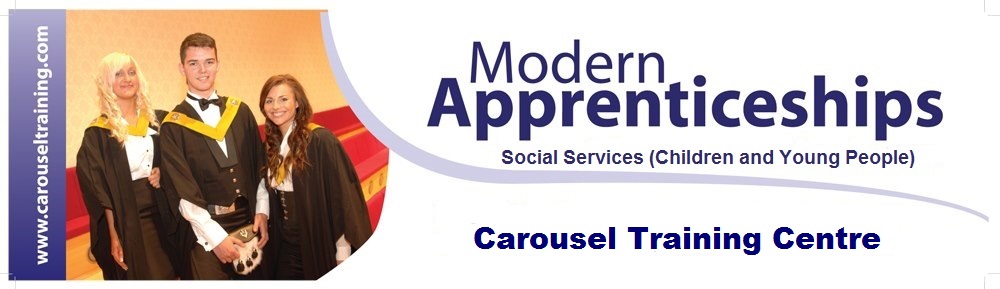 ARE YOU INTERESTED IN A CAREER IN EARLY YEARS?Are you aged between 16–19 years old?Do you want to work towards an industry recognised accredited qualification?Would you like to work full time as an Early Years Modern Apprentice in a nursery working with babies to children aged 5 years old?The process is simple:We interview you for the training position.We assist you to secure employment while undergoing your training.You will be trained over 12-15 months to be a fully qualified Childcare Practitioner, undertaking an SVQ Social Services (Children and Young People) SCQF Level 7. You graduate upon completion.No experience is necessary.Work & Earn while you Learn!APPLY ONLINE AT: www.carouseltraining.com    Carousel Training centre is an equal opportunities training provider